7021faitsdivers2 LES NEWS 21/11Rodez : un squelette de petite taille découvert sous le plancher d'une maison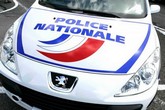 Mardi, deux ouvriers qui creusaient une tranchée sous le plancher d’une vieille habitation du centre-ville de Rodez, dans l'Aveyron, ont fait une macabre découverte.21/11Pau : une femme délivrée par la police après avoir été séquestrée pendant 5 mois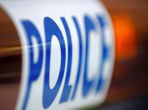 Mardi matin, des riverains ont prévenu la police après avoir entendu des cris provenant d'un appartement du centre-ville de Pau, dans les Pyrénées-Atlantiques.21/11Berck : le mystère reste entier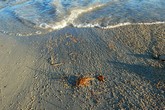 La fillette retrouvée morte mercredi matin sur une plage de Berck-sur-Mer, dans le Pas-de-Calais, n'a toujours pas été identifiée. 21/11Catherine Andriot : son corps sans vie a été repêché dans la Seine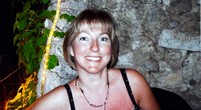 Lundi, un corps a été repêché dans la Seine, au niveau de l’écluse de Nogent-sur-Seine, dans l'Aube.21/11Déclaré mort, un bébé se réveille juste avant son incinération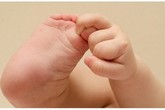 Les employés d'une entreprise de pompes funèbres ont eu la surprise d'entendre des cris de nourrisson, dans leur locaux, en Chine.21/11Il se prend en photo avec son bébé de 18 mois avant de le tuer 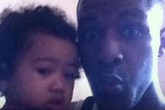 Le drame s'est produit près de Denver, aux États-Unis. Merrick McKoy, 22 ans, s'est introduit au domicile de son ex armé d'un pistolet.21/11Elle vole un sextoy lors de son entretien d'embauche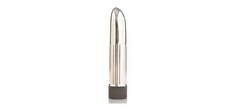 La scène s'est produite à Crestview, en Floride. Une jeune femme de 23 ans est entrée dans une boutique pour adultes pour y chercher du travail. Elle a donc passé un 21/11Berck : l'enfant retrouvée morte avait des traces de sang sous le nezDans le cadre de l'enquête sur l'enfant retrouvée morte mercredi matin sur une plage de Berck-sur-Mer, dans le Pas-de-Calais, un examen médical a été pratiqué.21/11Abdelhakim Dekhar : les analyses ADN confirment qu'il est le tireur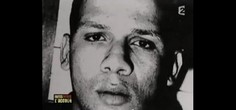 Les analyses ADN confirment qu'Abdelhakim Dekhar interpellé mercredi est bien le tireur qui a semé la panique à Paris.21/11Qu’est-ce qu'est devenue Florence Rey ?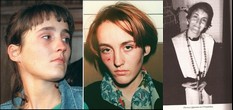 Florence Rey avait été condamnée à 15 ans de prison dans l'affaire Rey-Maupin, affaire dans laquelle Abdelhakim Dekhar, le tireur parisien qui vient d'être interpellé,20/11Abdelhakim Dekhar est le tireur présumé parisienAbdelhakim Dekhar est l'homme soupçonné d'être le tireur parisien. Il a été condamné en 1998 dans l'affaire Rey-Maupin à 4 ans de prison. 20/11Tireur à Paris : un homme en garde à vue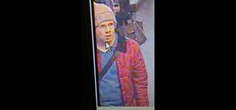 Un suspect a été placé en garde à vue dans le cadre de l'enquête sur le tireur recherché depuis plusieurs jours à Paris, après avoir ouvert le feu 20/11Villejuif : un blessé par balles dans un état critique après avoir sauté dans le vide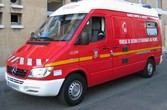 Mardi, un homme d'une trentaine d'années aurait tenté de tuer sa femme, à Villejuif, dans le Val-de-Marne.20/11La Courneuve : un sexagénaire tire sur un policier parce qu'il a eu peur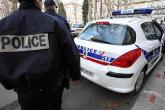 Ce mercredi, vers 6 heures, des policiers ont frappé à plusieurs portes d'un immeuble de La Courneuve, en Seine-Saint-Denis, afin d'entendre un habitant dans le cadre d'une enquête.20/11Ivre, un conducteur finit au trou. Ivre aussi, sa fille l’y rejoint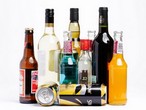 Dans la nuit de vendredi à samedi, à Aix-les-Bains, une patrouille de police a contrôlé une voiture dans laquelle se trouvaient un père, sa fille et une amie